FUNDACIÓN CHAMINADE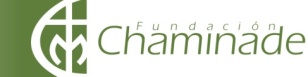 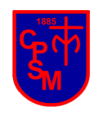 COLEGIO  PARROQUIAL SAN MIGUEL“Conocer, Amar y Servir... Una memoria agradecida”Consideraciones del Proceso de Matrícula Estudiantes Nuevos de Pre-Kínder, Kínder y 1° Básicos 2018Santiago, miércoles 11 de octubre  2017.Señores Padres y  Apoderados:Junto con saludarles, se informa a ustedes, algunas consideraciones para tener presentes en el Proceso de Matrícula de ESTUDIANTES NUEVOS  de Pre- Kínder, Kínder y 1° años Básicos 2018:Debe pasar  HOY MIÉRCOLES 11 DE OCTUBRE a firmar en secretaría, documento “Uso de Matrícula”, éste confirma su interés en formar parte de esta Comunidad Educativa.La Matrícula se realizará el día MARTES 31 DE OCTUBRE, desde 9:00 a 14:00  horas.Los aranceles correspondientes al Centro de Padres, estarán indicados el día de la matricula.Encuentro  “Metodologías Pedagógicas en Educación Inicial en el CPSM”, para padres, con carácter obligatorio: LUNES 11 DE DICIEMBRE, a las 19:00 horas.Consultas sobre el Proceso de Admisión, se recibirán finalizada la matrícula del día martes 31 de octubre.Los  actuales apoderados deben dar cumplimiento a sus obligaciones  contractuales con el colegio, antes de la fecha de matrícula del nuevo hijo o hija, de lo contrario, se reserva el derecho de admisión.Atentamente,La Dirección